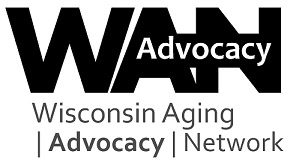 Aging Advocacy Online Press Release[Release date][Your town]Attend Aging Advocacy Online Events!Are you interested in issues affecting older adults? Join members of the Wisconsin Aging Advocacy Network (WAAN) and others to help educate state legislators about priority issues impacting Wisconsin’s aging population via this year’s virtual events! No experience is necessary. You’ll get the training and support you need to hold effective meetings with state lawmakers in a two-hour statewide online training Monday, May 10. Then put your training to use as a local host leads you and other local constituents in short virtual meetings with your state legislators on Wednesday, May 12. Your group will present WAAN’s 2021 priorities and share related personal stories. Your experiences are important and help policymakers understand how specific policy issues and proposals impact older constituents. Wisconsin Aging Advocacy Online (WIAAO) ScheduleMonday, May 10th, 1:00 p.m. — 3:00 p.m. Advocacy trainingWednesday, May 12th, 1:00 p.m. — 2:00 p.m. Meet with legislatorsYour voice can make a difference!Aging Advocacy Online 2021 activities focus on connecting aging advocates with their legislators to advocate for this year’s WAAN key focus issues: Aging and Disability Resource Center Reinvestment – includes funding to support the Elder Benefit Specialist program and to expand Dementia Care Specialist services, caregiver support and programs, health promotion services, care transition services, and Tribal Aging and Disability ResourcesFamily Caregiver Support – includes caregiver tax credit, Family and Medical Leave Act amendments, and expansion of the Alzheimer’s Family and Caregiver Support ProgramInfrastructure Expansion – includes transportation support, high-speed internet access, and housing affordabilityLowering Health Care Cost – includes falls reduction funding, prescription drug cost affordabilityThe key focus issues are subject to change.Registration Open March 30-April 26, 2021Register by the April 26 deadline to ensure sufficient time for us to schedule your legislative visits and for you to receive the training packets in the mail.For more information visit https://gwaar.org/aging-advocacy-online-2021. Questions may be directed to: Janet Zander, Advocacy & Public Policy Coordinator, Greater WI Agency on Aging Resources, Inc.; (715) 677-6723 or janet.zander@gwaar.org. #WIAgingAdvocacyOnline